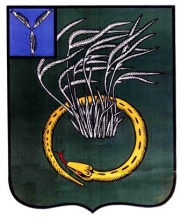 АДМИНИСТРАЦИЯПЕРЕЛЮБСКОГО МУНИЦИПАЛЬНОГО ОБРАЗОВАНИЯПЕРЕЛЮБСКОГО МУНИЦИПАЛЬНОГО  РАЙОНАСАРАТОВСКОЙ ОБЛАСТИПОСТАНОВЛЕНИЕот  18 января  2021 г.      № 2                                                                           с. Перелюб«Об утверждении перечня объектов, в отношении, которых могут быть заключены концессионные соглашения в 2021г.»В соответствии с Федеральным законом от 21 июля 2005 года N 115-ФЗ "О концессионных соглашениях", Федеральным законом от 6 октября 2003 года N 131-ФЗ "Об общих принципах организации местного самоуправления в Российской Федерации", администрация Перелюбского МО Постановляет:
1. Утвердить Перечень объектов, в отношении которых могут быть заключены концессионные соглашения в 2020г., согласно приложению.
2. Разместить перечень объектов, в отношении которых могут быть заключены концессионные соглашения, на официальном сайте администрации Перелюбского МО и на официальном сайте Российской Федерации для размещения информации о проведении торгов, определенном Правительством Российской Федерации в информационно-телекоммуникационной сети "Интернет".
3.   Контроль за исполнением настоящего постановления оставляю за собой.И.о. главы Перелюбскогомуниципального образования              Н.Г. Савельев  приложение к постановлениюот 18.01.2021г. №2№НаименованиеПраво собственностиПримечание1Гидротехническое сооружение на балке МеснаяСв-во 64-АГ 598533 06.07.2012г.2Автомобильный мост с. Перелюб пер. МостовойСв-во 64-АГ 977986 07.06.20133Надземный газопровод низкого давления64-АД 163133 16.07.20144Надземный газопровод низкого давления64-АД 163135 16.07.20145Надземный газопровод низкого давления64-АД 163136 16.07.20146Автомобильная дорога с. Перелюб ул. Чапаевская64-АД 486354 30.06.20157Автомобильная дорога с. Перелюб ул. Первомайская64-АД 486356 30.06.20158Автомобильная дорога с. Перелюб ул. Ленина64-АД 486355 30.06.20159Автомобильная дорога с. Перелюб ул. Советская64-АД 486353 30.06.201510Групповой водопровод, Перелюбский район, Саратовская область Водовод от насосной станции 1-го подъема до комплекса очистных сооружений протяженностью 9200м. две нитки 64:24:000000:1261 Саратовская область, Перелюбский район, Перелюбское муниципальное образование, с. Перелюб64:24:000000:1261-64/014/2018-3 от 19.02.201811Нежилое здание Контрольно пропускной пункт 18,8 кв.м. 64:24:180106:134 Саратовская область, Перелюбский район, Перелюбское муниципальное образование в 440м северо-западнее с. Перелюб и в 3940м северо западнее х. Бригадировка64:24:180106:134-64/014/2018-3 от 13.02.201812Нежилое здание Станция водоотчистки производительностью 5000 куб. м. сутки 1039,6 кв.м. 64:24:180106:133 Саратовская область, Перелюбский район, Перелюбское муниципальное образование, в 440м северо-западнее с. Перелюб и в 3940м северо западнее х. Бригадировка64:24:180106:133-64/014/2018-3 от 01.02.201813Групповой водопровод, Перелюбский район, Саратовская область. Водовод от комплекса очистных сооружений до разводящих сетей села Перелюб протяженностью 1880 м. 64:24:000000:1260 Саратовская область, Перелюбский район, Перелюбское муниципальное образование, с. Перелюб64:24:000000:1260-64/014/2018-3 от 07.02.201814Уличные сети водопровода п. Перелюб 35166м. 64:24:000000:1361 Саратовская область, р-н Перелюбский, п Перелюб64:24:000000:1361-64/014/2018-3 от 07.02.201815Сооружение водовода и уличные сети 17125м. 64:24:000000:1352 Саратовская область, с. Кондукторовский, Байгундино, Марьевка64:24:000000:1352-64/014/2018-3 от 07.02.201816Резервуары чистой воды 2 шт. общим объемом 2800 куб. м. 64:24:180106:137 Саратовская область, Перелюбский район, Перелюбское муниципальное образование в 440м северо-западнее с. Перелюб и в 3940м северо западнее х. Бригадировка64:24:180106:137-64/014/2018-3 от 07.02.201817Сооружения для повторного использования воды после промывки фильтров 108кв.м. 64:24:180106:136 Саратовская область, Перелюбский район, Перелюбское муниципальное образование в 440м северо-западнее с. Перелюб и в 3940м северо западнее х. Бригадировка64:24:180106:136-64/014/2018-3 от 07.02.2018